Appendix A. Flowchart, Whitehall IIAppendix B. Directed acyclic graph of the causal effect of informal caregiving on cortisol levels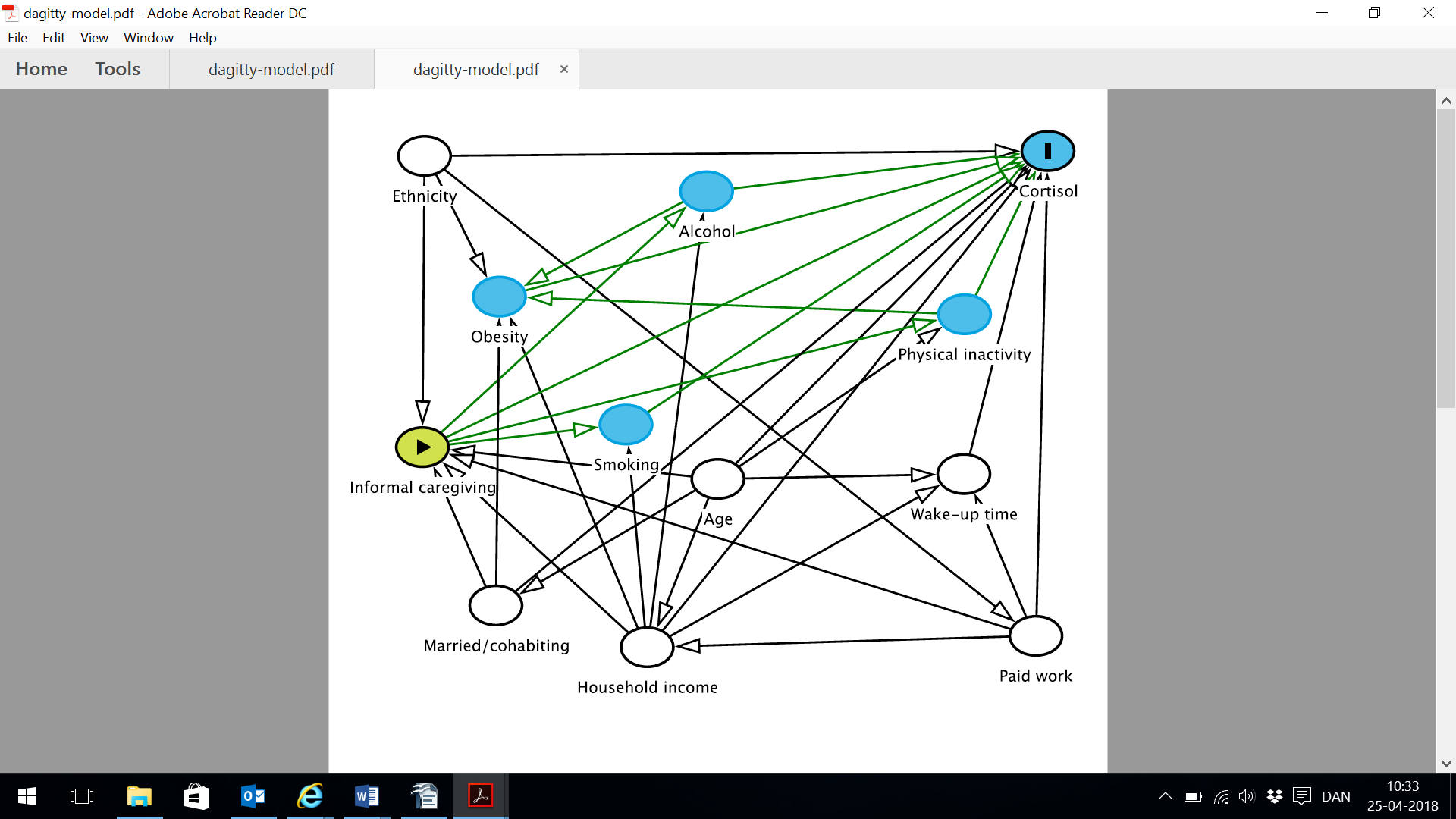 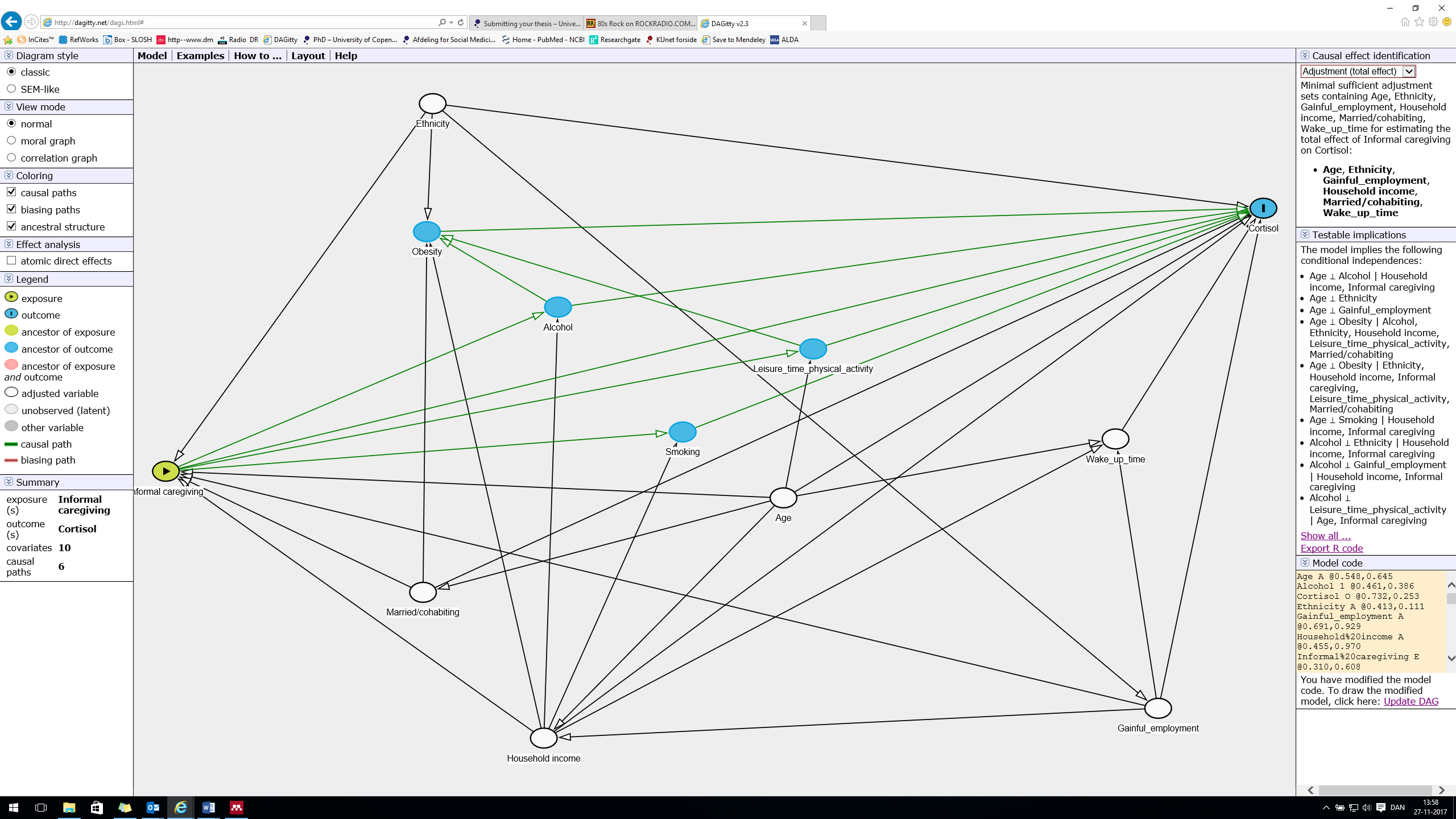 Appendix C. Sub- and sensitivity analysesAppendix C1. Various aspects of informal caregiving and cortisol levelsCortisol presented as nmol/L mean (±SD). Abbreviations: CAR = Cortisol Awakening ResponseC2. Unadjusted associations between various aspects of informal caregiving and cortisol awakening response and diurnal cortisol slopeCAR=Cortisol Awakening Response (nmol/L). Slopes are analysed using log(cortisol). Non-caregivers is the reference group in all analyses. Multiple adjusted: Age, ethnicity, married/cohabiting, gainful employment, income category, wakeup time. For difference in the CAR a negative β represents a blunted response.  For difference in cortisol slope a negative β represents a steeper slope. Appendix C3. Unadjusted joint effects of informal caregiving and paid work on cortisol awakening response and diurnal cortisol slopeCAR: Cortisol Awakening Response. Slopes were analyzed using log(cortisol) with hours as the underlying time axis. Multiple adjusted: Age, ethnicity, married/cohabiting, gainful employment, income category, wakeup time. CAR: Interaction, men p=0.07, women p=0.97. Slope: Interaction, men p=0.84, women p=0.01. For difference in the CAR a negative β represents a blunted response, and for the difference in cortisol slope a negative β represents a steeper slope. C4. Sensitivity analyses for the association between informal caregiving and various analyses on cortisol awakening responseCAR: Cortisol Awakening Response. Multiple adjusted: Age, ethnicity, married/cohabiting, gainful employment, income category, wakeup time. For difference in the CAR a negative β represents a blunted response.Men (n=2,772)Men (n=2,772)Men (n=2,772)Men (n=2,772)Women (n=955)Women (n=955)Women (n=955)Women (n=955)Cortisol at wake-upCortisol at30 minCortisol atbedtimeCARCortisol at wake-upCortisol at30 minCortisol atbedtimeCARInformal caregiving:Caregivers15.0 (±7.3)19.9 (±10.2)2.3 (±2.2)4.9  (±10.1)13.6 (±6.6)22.6 (±13.0)2.9 (±3.0)9.0  (±12.7)Non-caregivers14.9 (±7.3)21.3 (±11.4)2.5 (±2.4)6.4  (±11.1)13.9 (±7.8)21.8 (±11.8)2.5 (±2.1)7.9  (±11.6)Care recipient:Spouse14.6 (±6.4)19.1 (±8.8)2.5 (±1.9)4.5  (±9.1)12.5 (±6.0)24.1 (±14.7)2.8 (±2.5)11.7  (±12.7)Parent, relative or friend15.1 (±7.7)20.3 (±10.8)2.2 (±2.4)5.1  (±10.5)14.1 (±6.8)22.0 (±12.3)3.0 (±2.1)8.0  (±12.6)Weekly caregiving hours:>100 hours16.0 (±8.8)20.0 (±7.8)1.9 (±1.2)4.0  (±8.5)12.5 (±6.3)21.3 (±14.9)3.2 (±3.2)8.8  (±12.7)20-100 hours16.7 (±7.7)20.0 (±9.3)2.0 (±1.5)3.3  (±10.0)13.2 (±8.2)22.7 (±12.7)2.8 (±2.7)9.5  (±14.8)9-20 hours14.4 (±7.6)19.3 (±11.2)2.4 (±3.1)4.9  (±10.3)12.7 (±6.9)21.0 (±13.4)3.6 (±4.5)8.3  (±12.5)1-8 hours14.7 (±6.2)20.7 (±10.3)2.4 (±2.2)6.0  (±10.3)14.5 (±5.8)24.5 (±12.8)2.4 (±2.3)10.0  (±12.2)Duration of caregiving:Long-term caregiving15.3 (±7.4)20.7 (±10.2)2.0 (±1.4)5.5  (±9.8)13.7 (±7.0)23.5 (±14.0)3.0 (±2.9)9.8  (±13.0)Short-term caregiving14.8 (±7.6)17.9 (±9.2)2.5 (±3.0)3.1  (±9.5)14.8 (±6.7)22.6 (±12.0)3.2 (±3.5)7.8  (±12.9)Informal caregiving and paid work:Caregivers,  in paid work16.2 (±8.2)19.6 (±9.9)2.1 (±1.6)3.3  (±11.3)14.8 (±8.2)23.5 (±8.7)2.3 (±1.6)8.7  (±9.4)Caregivers, not in paid work14.4 (±6.9)20.0 (±10.3)2.3 (±2.5)5.6  (±9.4)13.3 (±6.1)22.4 (±14.1)3.1 (±3.2)9.1  (±13.6)Non-caregivers, in paid work14.7 (±7.0)21.5 (±11.2)2.5 (±2.6)6.8  (±11.3)14.0 (±6.6)21.4 (±12.5)2.5 (±2.37.4  (±12.4)Non-caregivers, not in paid work14.9 (±7.5)21.2 (±11.6)2.5 (±2.4)6.3  (±11.0)13.9 (±8.1)21.9 (±11.6)2.5 (±2.1)8.1  (±11.3)Men (n=2,772)Men (n=2,772)Women (n=955)Women (n=955)Difference in CARUnadjusted, β (95%CI)Difference in SlopeUnadjusted, β (95%CI)Difference in CARUnadjusted, β (95%CI)Difference in SlopeUnadjusted, β (95%CI)Informal caregiving-1.633 (-2.991;-0.275)0.000 (-0.007;0.008)1.205 (-1.034;3.444)-0.001 (-0.012;0.010)Care recipient:Spouse-2.208 (-4.539;0.123)0.008 (-0.005;0.020)3.676 (-0.246;7.598)-0.005 (-0.025;0.015)Parent, relative or friend-1.368 (-2.982;0.246)-0.003 (-0.012;0.006)0.171 (-2.442;2.783)0.000 (-0.013;0.013)Weekly caregiving hours:1-8 hours-0.416 (-2.411;1.579)-0.000 (-0.011 ;0.010)1.983 (-1.855;5.821)-0.016 (-0.035;0.004)9-20 hours-1.596 (-4.406;1.214)0.010 (-0.005;0.025)0.489 (-4.744;5.722)-0.002 (-0.028;0.023)20-100 hours-3.184 (-6.611;0.244)-0.012 (-0.031;0.006)1.518 (-2.926;5.962)-0.001 (-0.023;0.021)>100 hours-2.565 (-6.333;1.203)-0.009 (-0.028;0.011)0.862 (-3.745;5.468)0.016 (-0.007;0.039)Test for trendp=0.026p=0.476p=0.392p=0.546Duration of caregiving:Long-term caregiving-1.015 (-2.880;0.850)-0.009 (-0.019;0.002)1.834 (-1.118;4.786)0.001 (-0.014;0.016)Short-term caregiving-3.295 (-5.343;-1.247)0.008 (-0.003;0.020)-1.097 (-4.747;2.552)0.004 (-0.016;0.023)Men (n=2,772)Women (n=955)Difference in CAR, Unadjusted, β (95%CI)Difference in CAR, Unadjusted, β (95%CI)Caregivers, workers-3.227 (-5.657;-0.797)0.602 (-3.856;5.059)Caregivers, non-workers-0.814 (-2.433;0.805)1.179 (-1.379;3.737)Non-caregivers, workers0.339 (-0.593;1.271)-0.632 (-2.515;1.251)Non-caregivers, non-workers0 (ref.)0 (ref.)Difference in cortisol slopeUnadjusted, β (95%CI)Difference in cortisol slopeUnadjusted, β (95%CI)Caregivers, workers-0.000 (-0.013;0.013)-0.015 (-0.038;0.007)Caregivers, non-workers-0.000 (-0.009;0.009)0.005 (-0.008;0.017)Non-caregivers, workers-0.001 (-0.006;0.004)0.004 (-0.005;0.014)Non-caregivers, non-workers0 (ref.)0 (ref.)Men (n=2,772)Men (n=2,772)Women (n=955)Women (n=955)Difference in CARMultiple adjusted, β (95%CI)P-valueDifference in CARMultiple adjusted, β (95%CI)P-valueInformal caregiving, main analysis-1.523 (-2.882;-0.163)p=0.0281.436 (-0.805;3.678)p=0.209Adjusted for morning cortisol-1.480  (-2.784;-0.177)p=0.0261.363 (-0.781;3.506)p=0.213CAR/time difference-0.049 (-0.092;-0.006)p=0.0260.044  (-0.027;0.114)p=0.227